
I certify the following:All statements and information given on this form are true and correct.I have contacted my referees and all are happy for RIMERN to contact them.I give my full permission for any of the referees listed above to be contacted by RIMERN to confirm my suitability as a RIMERN volunteer.I agree to abide unreservedly by Rotary’s decision as to my suitability as a RIMERN volunteer.I acknowledge that (copies) of this form and the results of RIMERM’s enquiries will be held by RIMERN.I have read and understood the above declaration and sign this form voluntarily.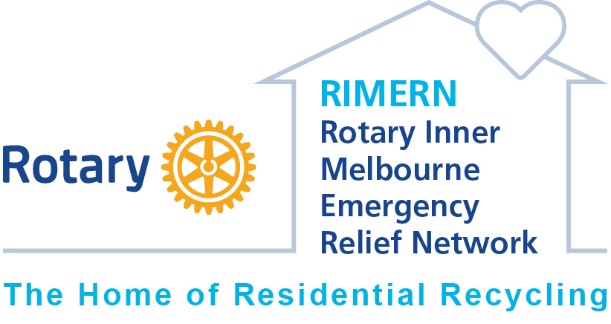 VOLUNTEER APPLICATION FORM
Thank you for your interest in volunteering with RIMERN. Please complete this form and return it to RIMERN.E: warehouse@rimern.org.auA: 32-34 Lincoln Street, East Brunswick VIC 3057Personal DetailsPersonal DetailsPersonal DetailsPersonal DetailsPersonal DetailsPersonal DetailsPersonal DetailsPersonal DetailsPersonal DetailsPersonal DetailsPersonal DetailsPersonal DetailsPersonal DetailsPersonal DetailsPersonal DetailsPersonal DetailsPersonal DetailsPersonal DetailsPersonal DetailsPersonal DetailsName:Name:Email:Email:Date of Birth:Date of Birth:Phone:Phone:Personal References (only one referee may be a Rotarian and none may be family members)Personal References (only one referee may be a Rotarian and none may be family members)Personal References (only one referee may be a Rotarian and none may be family members)Personal References (only one referee may be a Rotarian and none may be family members)Personal References (only one referee may be a Rotarian and none may be family members)Personal References (only one referee may be a Rotarian and none may be family members)Personal References (only one referee may be a Rotarian and none may be family members)Personal References (only one referee may be a Rotarian and none may be family members)Personal References (only one referee may be a Rotarian and none may be family members)Personal References (only one referee may be a Rotarian and none may be family members)Personal References (only one referee may be a Rotarian and none may be family members)Personal References (only one referee may be a Rotarian and none may be family members)Personal References (only one referee may be a Rotarian and none may be family members)Personal References (only one referee may be a Rotarian and none may be family members)Personal References (only one referee may be a Rotarian and none may be family members)Personal References (only one referee may be a Rotarian and none may be family members)Personal References (only one referee may be a Rotarian and none may be family members)Personal References (only one referee may be a Rotarian and none may be family members)Personal References (only one referee may be a Rotarian and none may be family members)Personal References (only one referee may be a Rotarian and none may be family members)Referee 1:Email:Email:Email:Phone:Phone:Phone:Referee 2:Email:Email:Email:Phone:Phone:Phone:Referee 3:Email:Email:Email:Phone:Phone:Phone:Police Check and Criminal HistoryPolice Check and Criminal HistoryPolice Check and Criminal HistoryPolice Check and Criminal HistoryPolice Check and Criminal HistoryPolice Check and Criminal HistoryPolice Check and Criminal HistoryPolice Check and Criminal HistoryPolice Check and Criminal HistoryPolice Check and Criminal HistoryPolice Check and Criminal HistoryPolice Check and Criminal HistoryPolice Check and Criminal HistoryPolice Check and Criminal HistoryPolice Check and Criminal HistoryPolice Check and Criminal HistoryPolice Check and Criminal HistoryPolice Check and Criminal HistoryPolice Check and Criminal HistoryPolice Check and Criminal HistoryWorking with Children Card NumberWorking with Children Card NumberWorking with Children Card NumberWorking with Children Card NumberWorking with Children Card NumberWorking with Children Card NumberExpiry Date:Expiry Date:Expiry Date:Expiry Date:Have you ever been charged with or found guilty of any charges involving sexual, physical, or verbal abuse, including but not limited to domestic violence or intervention orders?Have you ever been charged with or found guilty of any charges involving sexual, physical, or verbal abuse, including but not limited to domestic violence or intervention orders?Have you ever been charged with or found guilty of any charges involving sexual, physical, or verbal abuse, including but not limited to domestic violence or intervention orders?Have you ever been charged with or found guilty of any charges involving sexual, physical, or verbal abuse, including but not limited to domestic violence or intervention orders?Have you ever been charged with or found guilty of any charges involving sexual, physical, or verbal abuse, including but not limited to domestic violence or intervention orders?Have you ever been charged with or found guilty of any charges involving sexual, physical, or verbal abuse, including but not limited to domestic violence or intervention orders?Have you ever been charged with or found guilty of any charges involving sexual, physical, or verbal abuse, including but not limited to domestic violence or intervention orders?Have you ever been charged with or found guilty of any charges involving sexual, physical, or verbal abuse, including but not limited to domestic violence or intervention orders?Have you ever been charged with or found guilty of any charges involving sexual, physical, or verbal abuse, including but not limited to domestic violence or intervention orders?Have you ever been charged with or found guilty of any charges involving sexual, physical, or verbal abuse, including but not limited to domestic violence or intervention orders?Have you ever been charged with or found guilty of any charges involving sexual, physical, or verbal abuse, including but not limited to domestic violence or intervention orders?Have you ever been charged with or found guilty of any charges involving sexual, physical, or verbal abuse, including but not limited to domestic violence or intervention orders?Have you ever been charged with or found guilty of any charges involving sexual, physical, or verbal abuse, including but not limited to domestic violence or intervention orders?Have you ever been charged with or found guilty of any charges involving sexual, physical, or verbal abuse, including but not limited to domestic violence or intervention orders?Have you ever been charged with or found guilty of any charges involving sexual, physical, or verbal abuse, including but not limited to domestic violence or intervention orders?Have you ever been charged with or found guilty of any charges involving sexual, physical, or verbal abuse, including but not limited to domestic violence or intervention orders?Have you ever been charged with or found guilty of any charges involving sexual, physical, or verbal abuse, including but not limited to domestic violence or intervention orders? Yes Yes  NoIf yes, please explain. Also indicate date(s) of incidents and the Country and State in which each occurred (attach a separate sheet if required). Charges that resulted in a diversion should be recorded, as they should be the final outcome of any intervention order applications that might be held against you.If yes, please explain. Also indicate date(s) of incidents and the Country and State in which each occurred (attach a separate sheet if required). Charges that resulted in a diversion should be recorded, as they should be the final outcome of any intervention order applications that might be held against you.If yes, please explain. Also indicate date(s) of incidents and the Country and State in which each occurred (attach a separate sheet if required). Charges that resulted in a diversion should be recorded, as they should be the final outcome of any intervention order applications that might be held against you.If yes, please explain. Also indicate date(s) of incidents and the Country and State in which each occurred (attach a separate sheet if required). Charges that resulted in a diversion should be recorded, as they should be the final outcome of any intervention order applications that might be held against you.If yes, please explain. Also indicate date(s) of incidents and the Country and State in which each occurred (attach a separate sheet if required). Charges that resulted in a diversion should be recorded, as they should be the final outcome of any intervention order applications that might be held against you.If yes, please explain. Also indicate date(s) of incidents and the Country and State in which each occurred (attach a separate sheet if required). Charges that resulted in a diversion should be recorded, as they should be the final outcome of any intervention order applications that might be held against you.If yes, please explain. Also indicate date(s) of incidents and the Country and State in which each occurred (attach a separate sheet if required). Charges that resulted in a diversion should be recorded, as they should be the final outcome of any intervention order applications that might be held against you.If yes, please explain. Also indicate date(s) of incidents and the Country and State in which each occurred (attach a separate sheet if required). Charges that resulted in a diversion should be recorded, as they should be the final outcome of any intervention order applications that might be held against you.If yes, please explain. Also indicate date(s) of incidents and the Country and State in which each occurred (attach a separate sheet if required). Charges that resulted in a diversion should be recorded, as they should be the final outcome of any intervention order applications that might be held against you.If yes, please explain. Also indicate date(s) of incidents and the Country and State in which each occurred (attach a separate sheet if required). Charges that resulted in a diversion should be recorded, as they should be the final outcome of any intervention order applications that might be held against you.If yes, please explain. Also indicate date(s) of incidents and the Country and State in which each occurred (attach a separate sheet if required). Charges that resulted in a diversion should be recorded, as they should be the final outcome of any intervention order applications that might be held against you.If yes, please explain. Also indicate date(s) of incidents and the Country and State in which each occurred (attach a separate sheet if required). Charges that resulted in a diversion should be recorded, as they should be the final outcome of any intervention order applications that might be held against you.If yes, please explain. Also indicate date(s) of incidents and the Country and State in which each occurred (attach a separate sheet if required). Charges that resulted in a diversion should be recorded, as they should be the final outcome of any intervention order applications that might be held against you.If yes, please explain. Also indicate date(s) of incidents and the Country and State in which each occurred (attach a separate sheet if required). Charges that resulted in a diversion should be recorded, as they should be the final outcome of any intervention order applications that might be held against you.If yes, please explain. Also indicate date(s) of incidents and the Country and State in which each occurred (attach a separate sheet if required). Charges that resulted in a diversion should be recorded, as they should be the final outcome of any intervention order applications that might be held against you.If yes, please explain. Also indicate date(s) of incidents and the Country and State in which each occurred (attach a separate sheet if required). Charges that resulted in a diversion should be recorded, as they should be the final outcome of any intervention order applications that might be held against you.If yes, please explain. Also indicate date(s) of incidents and the Country and State in which each occurred (attach a separate sheet if required). Charges that resulted in a diversion should be recorded, as they should be the final outcome of any intervention order applications that might be held against you.If yes, please explain. Also indicate date(s) of incidents and the Country and State in which each occurred (attach a separate sheet if required). Charges that resulted in a diversion should be recorded, as they should be the final outcome of any intervention order applications that might be held against you.If yes, please explain. Also indicate date(s) of incidents and the Country and State in which each occurred (attach a separate sheet if required). Charges that resulted in a diversion should be recorded, as they should be the final outcome of any intervention order applications that might be held against you.If yes, please explain. Also indicate date(s) of incidents and the Country and State in which each occurred (attach a separate sheet if required). Charges that resulted in a diversion should be recorded, as they should be the final outcome of any intervention order applications that might be held against you.Volunteer Activities of Interest (please tick)Volunteer Activities of Interest (please tick)Volunteer Activities of Interest (please tick)Volunteer Activities of Interest (please tick)Volunteer Activities of Interest (please tick)Volunteer Activities of Interest (please tick)Volunteer Activities of Interest (please tick)Volunteer Activities of Interest (please tick)Volunteer Activities of Interest (please tick)Volunteer Activities of Interest (please tick)Volunteer Activities of Interest (please tick)Volunteer Activities of Interest (please tick)Volunteer Activities of Interest (please tick)Volunteer Activities of Interest (please tick)Volunteer Activities of Interest (please tick)Volunteer Activities of Interest (please tick)Volunteer Activities of Interest (please tick)Volunteer Activities of Interest (please tick)Volunteer Activities of Interest (please tick)Volunteer Activities of Interest (please tick)Collecting & delivering donated goods - DriverCollecting & delivering donated goods - DriverCollecting & delivering donated goods - DriverCollecting & delivering donated goods - DriverCollecting & delivering donated goods - DriverCollecting & delivering donated goods - DriverCollecting & delivering donated goods - DriverCollecting & delivering donated goods - DriverAdministrationAdministrationAdministrationAdministrationAdministrationAdministrationAdministrationAdministrationAdministrationCollecting & delivering donated goods - JockeyCollecting & delivering donated goods - JockeyCollecting & delivering donated goods - JockeyCollecting & delivering donated goods - JockeyCollecting & delivering donated goods - JockeyCollecting & delivering donated goods - JockeyCollecting & delivering donated goods - JockeyCollecting & delivering donated goods - JockeyGrant writingGrant writingGrant writingGrant writingGrant writingGrant writingGrant writingGrant writingGrant writingUnloading/Sorting/Loading of donated goods at warehouseUnloading/Sorting/Loading of donated goods at warehouseUnloading/Sorting/Loading of donated goods at warehouseUnloading/Sorting/Loading of donated goods at warehouseUnloading/Sorting/Loading of donated goods at warehouseUnloading/Sorting/Loading of donated goods at warehouseUnloading/Sorting/Loading of donated goods at warehouseUnloading/Sorting/Loading of donated goods at warehouseFundraisingFundraisingFundraisingFundraisingFundraisingFundraisingFundraisingFundraisingFundraisingUnloading/Sorting/Loading of donated goods at warehouseUnloading/Sorting/Loading of donated goods at warehouseUnloading/Sorting/Loading of donated goods at warehouseUnloading/Sorting/Loading of donated goods at warehouseUnloading/Sorting/Loading of donated goods at warehouseUnloading/Sorting/Loading of donated goods at warehouseUnloading/Sorting/Loading of donated goods at warehouseUnloading/Sorting/Loading of donated goods at warehouseFundraisingFundraisingFundraisingFundraisingFundraisingFundraisingFundraisingFundraisingFundraisingWelfare agency liaisonWelfare agency liaisonWelfare agency liaisonWelfare agency liaisonWelfare agency liaisonWelfare agency liaisonWelfare agency liaisonWelfare agency liaisonWelfare agency liaisonVolunteer recruitment & trainingVolunteer recruitment & trainingVolunteer recruitment & trainingVolunteer recruitment & trainingVolunteer recruitment & trainingVolunteer recruitment & trainingVolunteer recruitment & trainingVolunteer recruitment & trainingGoods procurementGoods procurementGoods procurementGoods procurementGoods procurementGoods procurementGoods procurementGoods procurementGoods procurementVolunteer Days/Time AvailableVolunteer Days/Time AvailableVolunteer Days/Time AvailableVolunteer Days/Time AvailableVolunteer Days/Time AvailableVolunteer Days/Time AvailableVolunteer Days/Time AvailableVolunteer Days/Time AvailableVolunteer Days/Time AvailableVolunteer Days/Time AvailableVolunteer Days/Time AvailableVolunteer Days/Time AvailableVolunteer Days/Time AvailableVolunteer Days/Time AvailableVolunteer Days/Time AvailableVolunteer Days/Time AvailableVolunteer Days/Time AvailableVolunteer Days/Time AvailableVolunteer Days/Time AvailableVolunteer Days/Time AvailableFrequencyFrequencyFrequencyWeekly Weekly Fortnightly Fortnightly Fortnightly Fortnightly Monthly Monthly Monthly Monthly Monthly Other:Other:DAYDAYDAYAMAMPMPMPMPMDAYDAYDAYDAYDAYAMAMAMAMPMPMMondayMondayMondayThursdayThursdayThursdayThursdayThursdayTuesdayTuesdayTuesdayFridayFridayFridayFridayFridayWednesdayWednesdayWednesdaySaturdaySaturdaySaturdaySaturdaySaturdayApplicant Name:Rotary Witness:Signature:Signature:Date:Date: